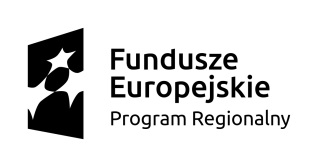 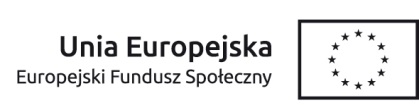 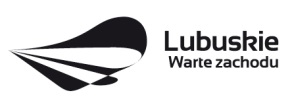                                                                                                                         Czerwieńsk, 03.12.2018 r.INFORMACJAO UDZIELENIU ZAMÓWIENIAZgodnie z art. 138o ust. 4 ustawy z dnia 29 styczna 2004r Prawo zamówień publicznych ( tj. Dz. U. z 2018r poz. 1986 z późn. zm. )ZAMAWIAJĄCY :Gmina Czerwieńskreprezentowana przez p. Piotra Iwanus – Burmistrza Czerwieńskaul. Rynek 2566 – 016 CzerwieńskINFORMUJE O UDZIELENIU ZAMÓWIENIA NA :Przygotowanie i dostarczenie posiłków dla uczestników  projektu „Lepsze jutro II” realizowanego przez Miasto Zielona Góra / Centrum Integracji Społecznej w Zielonej Górze w partnerstwie z Gminą Czerwieńsk na rok 2018/2019 - Część I – dot. edycji I i IIopublikowanego na stronie internetowej BIP Gminy Czerwieńsk w dniu 22.11.2018 r. DLA :P.H.U FENIX. Małgorzata JutrowskaStary Kisielin ul. Przedszkola 466-002 Zielona GóraCena wykonania zamówienia : 5.274,00 zł bruttoZa 1 posiłek = 9,00 zł bruttoZ WYBRANYM WYKONAWCĄ ZAWARTO UMOWĘ W DNIU : 30.11.2018rBurmistrz Czerwieńska                                                                                                       /-/ Piotr IwanusZamieszczono na stronie internetowej : www.bip.czerwiensk.pl